Załącznik nr 2 do Ogólnych ZasadPaństwowy Fundusz Rehabilitacji Osób NiepełnosprawnychSzczegółowe zasadyfinansowania badań, ekspertyz i analiz dotyczących rehabilitacji zawodowej i społecznej osób niepełnosprawnych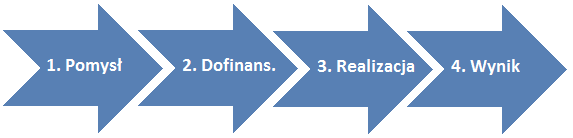 Moduł BDofinansowanie realizacji projektów badawczychWarszawa 2017Podmioty uprawnione do ubiegania się o dofinansowanieWnioskodawcą składającym do PFRON wniosek o dofinansowanie projektu badawczego może być: szkoła wyższa, placówka Polskiej Akademii Nauk, instytut badawczy, o którym mowa w art. 1 ustawy z dnia 30 kwietnia 2010 r. 
o instytutach badawczych (Dz.U. z 2016 r., poz. 371), inny podmiot o udokumentowanym dorobku badawczym w zakresie rehabilitacji zawodowej i społecznej osób niepełnosprawnych. Wniosek wspólnyDwóch lub więcej wnioskodawców może złożyć wniosek wspólny.W umowie zawartej pomiędzy Wnioskodawcami, określającej zakres ich działań składających się na realizację projektu badawczego, musi zostać wskazany Wnioskodawca Lider, który będzie odpowiedzialny m.in. za przygotowanie 
i przekazanie do PFRON kompletu dokumentów rozliczeniowych z przyznanego dofinansowania. Odpowiedzialność Lidera w tym zakresie polega również na weryfikacji przedkładanych Liderowi przez pozostałych Wnioskodawców dokumentów rozliczeniowych, na podstawie których Lider przygotowuje zbiorcze zestawienie dokumentów do PFRON.Umowa określająca zakres działań Wnioskodawców składających się na realizację projektu badawczego musi wiązać Wnioskodawców na etapie składania wniosku 
o dofinansowanie realizacji projektu badawczego.Warunki przyznania dofinansowaniaDofinansowanie realizacji projektu badawczego mogą otrzymać Wnioskodawcy, którzy dysponują/będą dysponować odpowiednią kadrą do realizacji projektu. Wysokość dofinansowania ze środków PFRON, może stanowić do 90% kosztów kwalifikowalnych projektu. Katalog kosztów kwalifikowalnych zawarty jest w załączniku nr 2 pn.: „Przewodnik kwalifikowalności kosztów” do Szczegółowych zasad finansowania badań, ekspertyz i analiz dotyczących rehabilitacji zawodowej i społecznej osób niepełnosprawnych, MODUŁ B Dofinansowanie realizacji projektów badawczych.Wyłączenia w zakresie możliwości uzyskania dofinansowaniaO dofinansowanie nie mogą ubiegać się podmioty: wobec których wszczęta została procedura zawiadomienia właściwych organów o możliwości popełnienia przestępstwa,które w przeszłości były stroną umowy zawartej z PFRON, rozwiązanej 
z przyczyn leżących po ich stronie – wykluczenie obowiązuje w ciągu 3 lat, licząc od dnia w którym wygasło zobowiązanie wobec PFRON,w których funkcje członków zarządu lub organów uprawnionych do reprezentowania organizacji pełnią osoby, w stosunku do których toczą się postępowania o przestępstwo ścigane z oskarżenia publicznego lub przestępstwo skarbowe lub osoby, które zostały skazane za popełnienie ww. przestępstwaktóre zostały postawione w stan upadłości lub likwidacji,które posiadają wymagalne zobowiązania wobec: PFRON, w tym zaległości w obowiązkowych wpłatach na PFRON,Zakładu Ubezpieczeń Społecznych i/lub Urzędu Skarbowego,innych organów i instytucji wykonujących zadania z zakresu administracji publicznej, w tym wobec jednostek samorządu terytorialnego.Tryb składania wniosków Nabór wniosków następuje w trybie otwartego konkursu.Termin oraz szczegółowe zasady składania wniosków określane są w treści ogłoszenia o konkursie, w ramach którego Wnioskodawca ubiega się 
o dofinansowanie z PFRON.Wniosek o dofinansowanie realizacji projektu należy sporządzić na formularzu stanowiącym załącznik nr 1 do Szczegółowych zasad finansowania badań, ekspertyz i analiz dotyczących rehabilitacji zawodowej i społecznej osób niepełnosprawnych, MODUŁ B Dofinansowanie realizacji projektów badawczych. Wnioski w formie papierowej i elektronicznej (edytowalnej) na nośniku elektronicznym składane są w Biurze PFRON. Wniosek stanowi ofertę zawarcia umowy cywilnoprawnej i jego rozpatrzenie nie podlega przepisom kodeksu postępowania administracyjnego. Ocena formalna wnioskuOceny formalnej wniosku dokonuje się na podstawie zawartych w nim danych i informacji, a także posiadanych przez PFRON zasobów oraz ustaleń dokonanych w trakcie oceny wniosku. Podczas oceny formalnej sprawdzane jest czy:Wnioskodawca (a w przypadku wniosku wspólnego – każdy z Wnioskodawców) spełnia warunki uprawniające do złożenia wniosku,dotrzymany został termin złożenia wniosku,wniosek został złożony na formularzu stanowiącym załącznik nr 1 do Szczegółowych zasad finansowania badań, ekspertyz i analiz dotyczących rehabilitacji zawodowej i społecznej osób niepełnosprawnych, MODUŁ B Dofinansowanie realizacji projektów badawczych,wniosek jest kompletny, tj. wszystkie pola zostały wypełnione, załączono wszystkie załączniki i załączono wersję elektroniczną wniosku,wniosek jest podpisany przez osoby do tego upoważnione i wszystkie strony są parafowane,załączniki do wniosku są podpisane, wszystkie strony załączników są parafowane, a załączniki będące kopiami dokumentów są potwierdzone za zgodność z oryginałem przez osoby do tego upoważnione,zachowane zostały określone Zasadami limity procentowe kosztów, o których mowa w rozdziale 7 „Przewodnika kwalifikowalności kosztów” oraz w ogłoszeniu o konkursie.W ogłoszeniu o konkursie mogą zostać wskazane inne niż wymienione w pkt 2 kryteria, które będą brane pod uwagę podczas oceny formalnej wniosków.Każdy wniosek jest rejestrowany przez PFRON i otrzymuje swój numer, na który Wnioskodawca powinien powoływać się podczas całej procedury ubiegania się o dofinansowanie realizacji projektu badawczego.Informacje zawarte we wniosku mogą podlegać weryfikacji zgodności ze stanem faktycznym.Podanie przez Wnioskodawcę nieprawdziwych informacji eliminuje wniosek 
z dalszego rozpatrywania, o czym PFRON powiadamia pisemnie Wnioskodawcę. Ponadto, w uzasadnionych przypadkach, wszczynana jest procedura zawiadomienia właściwych organów o stwierdzonych nieprawidłowościach i/lub możliwości popełnienia przestępstwa.Ocena formalna wniosków przeprowadzana jest przez PFRON w terminie 10 dni roboczych od daty zamknięcia konkursu.O wyniku oceny formalnej Wnioskodawca informowany jest drogą elektroniczną na wskazany we wniosku adres mailowy w terminie 3 dni roboczych od daty zakończenia oceny formalnej wniosków. W przypadku negatywnej oceny formalnej Wnioskodawca otrzymuje uzasadnienie oceny.Jeśli przyczyną negatywnej oceny formalnej są nieścisłości, błędy lub braki mogą one zostać poprawione i/lub uzupełnione przez Wnioskodawcę (Wnioskodawcę-Lidera) 
w terminie 3 dni roboczych od daty otrzymania informacji o wyniku oceny formalnej, z zastrzeżeniem pkt. 11.Wniosek otrzymuje ocenę negatywną bez możliwości poprawienia, jeśli Wnioskodawca nie spełnił warunków odnoszących się do wymaganego wkładu własnego, okresu realizacji projektu oraz maksymalnej kwoty dofinansowania, przedstawionych w ogłoszeniu o konkursie.Wnioski poprawione lub/i uzupełnione we wskazanym w pkt. 10 terminie, zostaną poddane ostatecznej ocenie formalnej. O wyniku ostatecznej oceny formalnej Wnioskodawca poinformowany zostanie drogą elektroniczną na wskazany we wniosku adres mailowy w terminie 3 dni roboczych od daty jej zakończenia.Wnioski ocenione negatywnie pod względem formalnym są przez PFRON archiwizowane.Ocenę formalną wniosków kończy sporządzenie protokołu.Zasady oceny merytorycznejWnioski ocenione pozytywnie pod względem formalnym przekazywane są do oceny merytorycznej, która przeprowadzana jest w terminie 40 dni roboczych od dnia zakończenia oceny formalnej wniosków.Ocena merytoryczna wniosków dokonywana jest przez komisję oceny merytorycznej oraz eksperta zewnętrznego, zgodnie z kryteriami oceny merytorycznej wniosku. Każdy wniosek, spełniający wymogi formalne, jest oceniany przez 2 członków komisji oceny merytorycznej i eksperta zewnętrznego.Komisję oceny merytorycznej powołuje zarządzeniem Prezes Zarządu PFRON. Prezes Zarządu PFRON wyznacza przewodniczącego komisji oraz wiceprzewodniczących komisji.Eksperci wskazywani są przez jednostkę organizacyjną odpowiedzialną za realizację zadania w Biurze PFRON. Wybór ekspertów akceptowany jest przez Prezesa lub Zastępcę Prezesa Zarządu PFRON. Wynagrodzenie ekspertów finansowane jest ze środków przeznaczonych na finansowanie w części lub całości badań, ekspertyz i analiz dotyczących rehabilitacji zawodowej i społecznej (art. 47 ust. 1 pkt 5 lit. a ustawy). Kryteria oceny merytorycznejOcena merytoryczna wniosku dokonywana jest zgodnie z kryteriami/podkryteriami wymienionymi poniżej:W kryterium 1 wniosek jest sprawdzany pod względem spełnienia lub nie spełnienia warunku dotyczącego jego zgodności z obszarem tematycznym badań. Wniosek oceniany jest:w kryteriach 2, 3, 4 i 7 według skali od 0 do 5 punktów, w kryterium  5 według skali od 0 do 10 punktów (od 0 do 5 punktów w każdym z podkryteriów),w kryterium 6 według skali od 0 do 15 punktów (od 0 do 5 punktów w każdym z podkryteriów),zgodnie z opisem punktacji podanym poniżej.Liczba przyznanych punktów oznacza ocenę spełnienia danego kryterium/podkryterium w stopniu:W kryterium 8 wniosek jest oceniany według skali od 1 do 6 punktów, zgodnie 
z opisem punktacji podanym poniżej.Wniosek oceniany jest według poniższej skali ocen oraz przy uwzględnieniu progów i wag dla danego kryterium:Ocena punktowa wniosku stanowi sumę:punktów przyznanych przez eksperta w kryterium 2, punktów uzyskanych w kryterium 8,średniej arytmetycznej z punktów przyznanych w kryteriach 3-7 przez eksperta i dwóch członków komisji.Wniosek może uzyskać w ocenie końcowej maksymalnie 71,00 punktów.Końcowa ocena wniosku:wniosek, który nie spełnia kryterium nr 1 „Zgodność z obszarem tematycznym badań” jest negatywnie oceniany przez komisję oceny merytorycznej.warunkiem niezbędnym do pozytywnej oceny wniosku przez komisję oceny merytorycznej jest osiągnięcie progów dla poszczególnych kryteriów wskazanych w tabeli powyżej. Wnioskodawca (Wnioskodawca-Lider) może złożyć do Zarządu PFRON odwołanie od negatywnej oceny merytorycznej wniosku. Wnioskodawca (Wnioskodawca-Lider) może również złożyć do Zarządu PFRON odwołanie od pozytywnej oceny merytorycznej wniosku w sytuacji zidentyfikowania błędów w ocenie projektu, popełnionych przez komisję konkursową (przykładowo: nieprawidłowo wyliczona przez komisję kwota dofinansowania, odjęcie punktów za nieistniejące w treści wniosku braki, omyłki rachunkowe podczas analizy tabeli budżetowej). Odwołanie należy złożyć do Biura PFRON najpóźniej w terminie 5 dni roboczych od dnia ukazania się wyników oceny merytorycznej na stronie internetowej PFRON (www.pfron.org.pl). Odwołania złożone po terminie nie będą rozpatrywane.Odwołanie musi zostać podpisane przez osoby upoważnione do składania       oświadczeń woli w imieniu Wnioskodawcy i zaciągania zobowiązań finansowych.Ponowna ocena merytoryczna wniosku przez komisję oceny merytorycznej przeprowadzana jest zgodnie z regulaminem prac komisji, z wyłączeniem możliwości ponownej oceny merytorycznej wniosku przez te same osoby oceniające.Decyzje finansowe PFRONNa podstawie ocen komisji oceny merytorycznej jednostka organizacyjna odpowiedzialna za realizację zadania w Biurze PFRON sporządza: listę projektów negatywnie ocenionych,listę projektów pozytywnie ocenionych (tzw. listę rankingową).Decyzję w sprawie przyznania dofinansowania i jego wysokości podejmuje Zarząd PFRON. Podstawą podjęcia decyzji w sprawie przyznania dofinansowania są informacje aktualne na dzień złożenia wniosku. W sytuacji, gdy Wnioskodawca na etapie oceny formalnej zobowiązany jest do uzupełnienia danych, podstawą podjęcia decyzji są informacje aktualne na dzień uzupełnienia wniosku.W przypadku przyznania dofinansowania w kwocie niższej niż wnioskowana, wkład własny Wnioskodawcy może ulec zmniejszeniu kwotowemu jednakże z zachowaniem deklarowanego poziomu procentowego.Biuro PFRON powiadamia Wnioskodawcę o podjętej decyzji, w formie pisemnej, 
w terminie 5 dni roboczych od daty podjęcia decyzji. Wnioski rozpatrzone pozytywnie są realizowane i rozliczane w Biurze PFRON.Wnioski rozpatrzone negatywnie podlegają archiwizacji.Wnioskodawca (Wnioskodawca-Lider) może złożyć do Zarządu PFRON odwołanie od negatywnej decyzji w sprawie przyznania dofinansowania.Odwołanie należy złożyć do Biura PFRON najpóźniej w terminie 5 dni roboczych od dnia otrzymania informacji o podjętej decyzji.Odwołanie musi zostać podpisane przez osoby upoważnione do reprezentowania Wnioskodawcy.Aktualizacja budżetu i harmonogramu projektu przed podpisaniem umowy o dofinansowaniePo podjęciu decyzji w sprawie przyznania dofinansowania PFRON informuje Wnioskodawcę (Wnioskodawcę-Lidera) o zidentyfikowanych podczas oceny merytorycznej niekwalifikowalnych, zbędnych lub zawyżonych kosztach w budżecie projektu.Wnioskodawca (Wnioskodawca-Lider) zobowiązany jest do zaktualizowania budżetu projektu, zgodnie z uwagami PFRON.W przypadku konieczności zaktualizowania harmonogramu, Wnioskodawca (Wnioskodawca-Lider) jest o tym informowany przez PFRON. Wnioskodawca (Wnioskodawca-Lider) zobowiązany jest do zaktualizowania harmonogramu projektu zgodnie z uwagami PFRON.Warunki zawierania, realizacji i rozliczania umówWysokość przyznanego dofinansowania, sposób przekazania środków finansowych oraz termin i sposób ich rozliczenia określa umowa, zawarta pomiędzy PFRON 
a Wnioskodawcą/Wnioskodawcami.Wzór umowy stanowi załącznik nr 3a lub 3b do Szczegółowych zasad finansowania badań, ekspertyz i analiz dotyczących rehabilitacji zawodowej i społecznej osób niepełnosprawnych, MODUŁ B Dofinansowanie realizacji projektów badawczych. Wnioskodawcy, którzy złożyli do PFRON wniosek wspólny ponoszą odpowiedzialność solidarną za zobowiązania wynikające z umowy.PFRON wyznacza Wnioskodawcy (Wnioskodawcy-Liderowi) miejsce i termin podpisania umowy oraz informuje o wymaganych przy podpisywaniu umowy dokumentach.Wnioskodawca (Wnioskodawca-Lider) zobowiązany jest zgłosić bezzwłocznie do PFRON wszelkie informacje o zdarzeniach mogących mieć wpływ na wysokość przyznanego dofinansowania, a także poinformować PFRON o wszelkich zmianach dotyczących realizacji projektu (np. w zakresie terminów realizacji poszczególnych działań) dokonanych przed dniem podpisania umowy.Przed zawarciem umowy Wnioskodawca (każdy z Wnioskodawców) zobowiązany jest przedłożyć do PFRON oryginał lub kserokopię (poświadczoną za zgodność z oryginałem przez osoby upoważnione do reprezentowania Wnioskodawcy, wraz 
z datą poświadczenia):zaświadczenia z ZUS o nieposiadaniu wymagalnych zobowiązań, wydanego nie wcześniej niż 3 miesiące przed dniem podpisania umowy,zaświadczenia z Urzędu Skarbowego o niezaleganiu z podatkami, wydanego nie wcześniej niż 3 miesiące przed dniem podpisania umowy,zaświadczenia o posiadaniu rachunku bankowego wraz z informacją o braku obciążeń na tym rachunku, wydanego przez bank nie wcześniej niż 1 miesiąc przed dniem podpisania umowy – obowiązek przedłożenia zaświadczenia dotyczy rachunku bankowego wydzielonego dla środków otrzymywanych 
z PFRON w ramach umowy.Zabezpieczeniem prawidłowej realizacji umowy jest złożenie przez Wnioskodawcę (przez każdego z Wnioskodawców), przed przekazaniem środków PFRON, weksla in blanco wraz z deklaracją wekslową. Szczegółowe zasady przekazania dofinansowania (w tym liczba transz dofinansowania, maksymalna wysokość poszczególnych transz dofinansowania, warunki przekazywania transz dofinansowania) określane są przez Fundusz w umowie.Rozliczenie finansowe projektów dokonywane jest na podstawie ogólnych zasad określonych w umowie.Warunkiem końcowego rozliczenia projektu jest pozytywna ocena eksperta zewnętrznego odnosząca się do osiągnięcia celu i założeń projektu. ZałącznikiZałącznik nr 1: Wniosek o dofinansowanie badań dotyczących rehabilitacji zawodowej
i społecznej osób niepełnosprawnych ze środków Państwowego Funduszu Rehabilitacji Osób Niepełnosprawnych.Załącznik nr 2: Przewodnik kwalifikowalności kosztów.Załącznik nr 3a: Wzór umowy o dofinansowanie realizacji projektu w ramach art. 47 
ust. 1 pkt 5 lit. a ustawy o rehabilitacji zawodowej i społecznej oraz zatrudnianiu osób niepełnosprawnych.Załącznik 3b: Wzór umowy wielostronnej o dofinansowanie realizacji projektu w ramach art. 47 ust. 1 pkt 5 lit. a ustawy o rehabilitacji zawodowej i społecznej oraz zatrudnianiu osób niepełnosprawnych.Załącznik nr 4: Karta oceny merytorycznej dla eksperta.KryteriaOpis kryteriów/podkryteriówZgodność z obszarem tematycznym badańKryterium eliminujące:Wniosek oceniany jest pod kątem zgodności z obszarem tematycznym badań, określonym w Ogólnych zasadach finansowania badań, ekspertyz 
i analiz dotyczących rehabilitacji zawodowej i społecznej osób niepełnosprawnych.Wniosek, który nie spełnia kryterium nr 1 nie podlega dalszej ocenie merytorycznej. Oceny tego kryterium dokonuje ekspert zewnętrzny.Innowacyjność projektu W tym kryterium oceniana jest oryginalność projektu, odniesienia do aktualnego stanu wiedzy, w tym do najnowszej literatury fachowej, a także przewaga proponowanego rozwiązania nad obecnie stosowanymi i/lub nowatorskość w odniesieniu do rehabilitacji zawodowej i społecznej osób niepełnosprawnych. Oceny tego kryterium dokonuje ekspert zewnętrzny.Znaczenie projektu dla rehabilitacji zawodowej i społecznej osób niepełnosprawnychW tym kryterium oceniane jest zapotrzebowanie na wyniki projektu oraz potencjalne korzyści z rezultatów projektu dla środowiska osób niepełnosprawnych Oceny tego kryterium dokonuje dwóch członków komisji oceny merytorycznej i ekspert zewnętrzny. Ocena jest średnią arytmetyczną z trzech dokonanych ocen. Adekwatność metodologicznaW tym kryterium oceniane jest dopasowanie proponowanych pytań badawczych i metod do osiągnięcia zamierzonych celów. Zaproponowane pytania badawcze muszą zapewnić uzyskanie celu badania. Zaplanowane metody muszą być spójne 
i adekwatne w odniesieniu do celu i przedmiotu badania oraz muszą zapewnić uzyskanie odpowiedzi na postawione pytania badawcze.Oceny tego kryterium dokonuje dwóch członków komisji oceny merytorycznej i ekspert zewnętrzny. Ocena jest średnią arytmetyczną z trzech dokonanych ocen. Wykonalność, jakość i efektywność planu projektuPodkryterium a) Kompetencje i doświadczenie WnioskodawcyPodkryterium b) Wykonalność i efektywność planu projektuW tym kryterium oceniana jest wiedza i doświadczenie Wnioskodawcy/Wnioskodawców w zakresie badań/technologii w danej dziedzinie oraz kwalifikacje do kierowania projektem. Ocenie podlegają dotychczasowe osiągnięcia członków zespołu realizującego projekt.  (Podkryterium a)Ocenie podlega również harmonogram i główne etapy realizacji projektu w odniesieniu do dostępnych zasobów oraz stopień zlecania zadań merytorycznych podmiotom zewnętrznym. (Podkryterium b)Oceny tego kryterium dokonuje dwóch członków komisji oceny merytorycznej i ekspert zewnętrzny. Ocena jest średnią arytmetyczną z trzech dokonanych ocen. Zasadność planowanych kosztówPodkryterium a) Konieczność poniesienia określonych kosztówPodkryterium b) Racjonalność kosztówPodkryterium c) Poprawność konstrukcji budżetuW tym kryterium oceniana jest zasadność planowanych kosztów w stosunku do zakresu zadań objętych projektem oraz w stosunku do oczekiwanych wyników, w szczególności:czy przedstawione w budżecie projektu koszty są niezbędne do poniesienia ze względu na zaplanowany zakres projektu, czy budżet jest spójny z częścią merytoryczną (Podkryterium a),czy przedstawione w budżecie projektu koszty są racjonalne i efektywne (zgodnie z zasadą racjonalnego i oszczędnego gospodarowania środkami publicznymi), (Podkryterium b),czy budżet projektu został przygotowany poprawnie (czy koszty zostały prawidłowo zakwalifikowane do danej kategorii kosztów, czy poszczególne pozycje kosztów zawierają prawidłową kalkulację). (Podkryterium c).Oceny tego kryterium dokonuje dwóch członków komisji oceny merytorycznej i ekspert zewnętrzny. Ocena jest średnią arytmetyczną z trzech dokonanych ocen. Ocena możliwości wykorzystania rezultatów projektu w praktyce W tym kryterium oceniany jest opis planu wdrożenia rezultatów projektu - praktyczne wykorzystywanie wytworzonej własności intelektualnej, innowacji technicznych, możliwości komercjalizacji wyników projektu, a także inne praktyczne wykorzystanie wyników projektu przez potencjalnych beneficjentów. Oceniony jest również opis współpracy z innymi podmiotami, instytucjami w zakresie wdrożenia rezultatów projektu.Oceny tego kryterium dokonuje dwóch członków komisji oceny merytorycznej i ekspert zewnętrzny. Ocena jest średnią arytmetyczną z trzech dokonanych ocen.Zaangażowanie finansowe WnioskodawcyW tym kryterium oceniana jest wysokość zadeklarowanego wkładu własnego Wnioskodawcy.PunktacjaObjaśnienie5 – doskonałymWniosek spełnia wszystkie wymagania ważne dla danego kryterium.4 – bardzo dobrymWniosek spełnia wymagania ważne dla tego kryterium, chociaż pewne ulepszenia są nadal możliwe.3 – dobrymWniosek spełnia dane kryterium, jednak pewne ulepszenia są konieczne.2 – przeciętnymChociaż wniosek w znacznym stopniu spełnia dane kryterium, to istnieją znaczące uchybienia.1 – niskimKryterium nie jest spełnione w odpowiedni sposób, jak również istnieją rażące uchybienia.0 – niedostatecznymWniosek nie spełnia danego kryterium lub nie może być oceniany ze względu na brakujące lub niepełne informacje.PunktacjaObjaśnienie1Deklarowany we wniosku wkład własny w wysokości co najmniej 0,01% powyżej wymaganego wkładu własnego określonego w ogłoszeniu o konkursie.2Deklarowany we wniosku wkład własny w wysokości co najmniej 2,01% powyżej wymaganego wkładu własnego określonego w ogłoszeniu o konkursie.3Deklarowany we wniosku wkład własny w wysokości co najmniej 4,01% powyżej wymaganego wkładu własnego określonego w ogłoszeniu o konkursie.4Deklarowany we wniosku wkład własny w wysokości co najmniej 6,01% powyżej wymaganego wkładu własnego określonego w ogłoszeniu o konkursie.5Deklarowany we wniosku wkład własny w wysokości co najmniej 8,01% powyżej wymaganego wkładu własnego określonego w ogłoszeniu o konkursie.6Deklarowany we wniosku wkład własny w wysokości co najmniej 10,01% powyżej wymaganego wkładu własnego określonego w ogłoszeniu o konkursie.KryteriaSkala ocenyProgiWagaMaksymalna liczba punktów1. Zgodność z obszarem tematycznym badańn.d.n.d.n.d.n.d.2. Innowacyjność projektu0-53/5x2103. Znaczenie projektu dla rehabilitacji zawodowej i społecznej osób niepełnosprawnych0-53/5x154. Adekwatność metodologiczna0-53/5x155. Wykonalność, jakość 
i efektywność planu projektu0-106/10x1106. Zasadność planowanych kosztów0-158/15x1157.  Ocena możliwości wykorzystania rezultatów projektu w praktyce0-53/5x4208. Zaangażowanie finansowe Wnioskodawcy1-6n.dx16Razem:---71